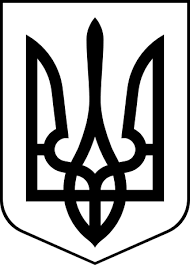 ЗДОЛБУНІВСЬКА МІСЬКА РАДАРІВНЕНСЬКОГО РАЙОНУ РІВНЕНСЬКОЇ ОБЛАСТІвосьме скликання	Р І Ш Е Н Н Я	Проект від 17 травня 2023 року 				                                           № 11Про надання дозволу  громадянці Коваленко Аллі Володимирівні на виготовлення технічної документації із землеустрою щодо проведення інвентаризації земельної ділянки комунальної власності для ведення особистого селянського господарства по вулиці Березнева в місті Здолбунів               Керуючись статями 12, 83, 122  Земельного кодексу України, пунктом 34 статті 26 Закону України «Про місцеве самоврядування в Україні», Законом України  «Про землеустрій», статтею 21 Закон України «Про Державний земельний кадастр», пунктами 1, 8 Порядку проведення інвентаризації земель, затвердженого постановою Кабінету Міністрів України від 05 червня 2019 року № 476 та з метою забезпечення ведення Державного земельного кадастру, здійснення контролю за використанням і охороною земель та визначення якісного стану земельних ділянок, їх меж, розміру, складу угідь, а також розглянувши заяву громадянки Коваленко Алли Володимирівни, Здолбунівська міська рада В И Р І Ш И Л А:1. Дати дозвіл громадянці Коваленко Аллі Володимирівні, яка  зареєстрована в  місті Здолбунів по вулиці Олега Ольжича, 16 на виготовлення технічної документації із землеустрою щодо проведення інвентаризації земельної ділянки комунальної власності кадастровий номер 5622610100:00:005:0292 загальною площею 0,0566 гектара для ведення особистого селянського господарства за адресою місто Здолбунів, вулиця Олега Ольжича яка перебуває в оренді згідно договору оренди земельної ділянки від 27.09.2021.2. Громадянці Коваленко Аллі Володимирівні замовити  технічну документацію із  землеустрою щодо проведення інвентаризації земельної ділянки в  одній  із сертифікованих   землевпорядних  організацій  та  подати на розгляд та затвердження чергової сесії міської ради. 3. Контроль за виконанням даного рішення покласти на постійну комісію з питань містобудування, земельних відносин та охорони навколишнього середовища (голова Українець А.Ю.), а організацію його виконання на заступника міського голови з питань діяльності виконавчих органів ради Сосюка Ю.П.Міський голова					       	                     Владислав СУХЛЯК